UMW / AZ / PN - 103 / 18			                                              Wrocław, 01.10.2018 r.PRZEDMIOT POSTĘPOWANIA  Sukcesywna dostawa papieru kserograficznego na potrzeby jednostek organizacyjnych Uniwersytetu Medycznego we WrocławiuWYNIK  Uniwersytet Medyczny we Wrocławiu dziękuje Wykonawcy za udział w ww. postępowaniu.Zgodnie z art. 92 ustawy z dnia 29 stycznia 2004 r. Prawa zamówień publicznych (tekst jednolity: 
Dz. U. 2017, poz. 1579 z późn. zm.), zwanej dalej „Pzp”, zawiadamiamy o jego wyniku.Kryteriami oceny ofert były: 1)	Cena brutto przedmiotu zamówienia – 60%2)	Termin realizacji jednorazowej dostawy – 30%3)	Termin wymiany wadliwego przedmiotu zamówienia na wolny od wad – 10%Złożona oferta.Ofertę złożył następujący Wykonawca, wymieniony w tabeli: *przed poprawieniem omyłki rachunkowej było: 188 543,42 złInformacja o Wykonawcach, którzy zostali wykluczeni z postępowania.Wykonawca, który złożył ofertę, nie został wykluczony z postępowania.Informacja o Wykonawcach, których oferty zostały odrzucone i o powodach odrzucenia oferty.       Oferta złożona w postępowaniu nie została odrzucona.Wybór najkorzystniejszej oferty.Jako najkorzystniejszą wybrano ofertę Wykonawcy:Partner Papes Sp. z o.o.ul. Wagonowa 28a53-609 WrocławWw. Wykonawca jako jedyny złożył ofertę w postępowaniu i nie został z niego wykluczony. Treść jego oferty odpowiada treści SIWZ, oferta nie podlega odrzuceniu.Z upoważnienia RektoraKanclerz UMW							mgr Iwona Janus 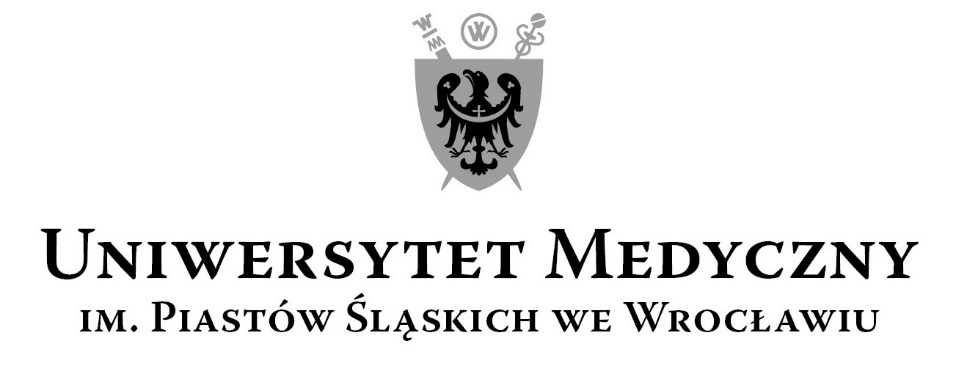 50-367 Wrocław, Wybrzeże L. Pasteura 1Zespół ds. Zamówień Publicznych  UMWUl. Marcinkowskiego 2-6, 50-368 Wrocławfax 71 / 784-00-44e-mail: edyta.szyjkowska@umed.wroc.pl50-367 Wrocław, Wybrzeże L. Pasteura 1Zespół ds. Zamówień Publicznych  UMWUl. Marcinkowskiego 2-6, 50-368 Wrocławfax 71 / 784-00-44e-mail: edyta.szyjkowska@umed.wroc.plL.p.Wykonawca, adresCena brutto przedmiotu zamówieniaTermin realizacji jednorazowej dostawy 
(nie dłuższy niż 5 dni roboczych od daty przesłania zamówienia)Termin wymiany wadliwego przedmiotu zamówienia na wolny od wad 
(nie dłuższy niż 5 dni roboczych od daty jej otrzymania)Łączna punktacjapunktypunktypunktypunkty1.Partner Papes Sp. z o.o., 
ul. Wagonowa 28a53-609 Wrocław188 533,42 zł*2 dni robocze1 dzień roboczy1.Partner Papes Sp. z o.o., 
ul. Wagonowa 28a53-609 Wrocław60,0030,0010,00100,00